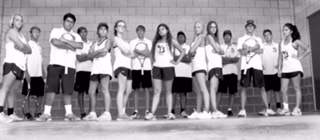 Future Hawks Tennis ProgramMiddle School Level- costs $30 7th grade- Need to have some tennis background and       attended the middle school tryouts, April 26th at the         Birdville Tennis Facility from 4:30-5:30                              (class from one of the area tennis centers, camps,          group lessons, drills, or private instruction.) 8th grade- Need to have been in the class the previous             year or have the permission to rejoin from the coach;     attended camps, classes, drills, or have had private         lessons.  Recommended to have played in Mid Cities or Challenger tournaments.  MUST have all UIL forms completed in Rank One Sports          and a current yearly physical on file with the coach.           These forms all must be turned in before they can             participate.  www.https://birdvilleisd.rankonesport.com/http://schools.birdvilleschools.net/Domain/38JV and Varsity Level-Purchase of own uniforms (per the Coach), racquets,         shoes.   Paperwork must be completed in May of the current          year for the upcoming year, and turned in to the trainers         before the end of the school year.  All paperwork is          online at the links below.www.https://birdvilleisd.rankonesport.com/ http://schools.birdvilleschools.net/Domain/38Have to have played in 3 tournaments on your own        throughout the summer to get ready for the upcoming competitive year, and to keep timing and fitness in          check.Future Hawks Tennis ProgramMiddle School Level- costs $30 7th grade- Need to have some tennis background and       attended the middle school tryouts, April 26th at the         Birdville Tennis Facility from 4:30-5:30                              (class from one of the area tennis centers, camps,          group lessons, drills, or private instruction.) 8th grade- Need to have been in the class the previous             year or have the permission to rejoin from the coach;     attended camps, classes, drills, or have had private         lessons.  Recommended to have played in Mid Cities or Challenger tournaments.  MUST have all UIL forms completed in Rank One Sports          and a current yearly physical on file with the coach.           These forms all must be turned in before they can             participate.  www.https://birdvilleisd.rankonesport.com/http://schools.birdvilleschools.net/Domain/38JV and Varsity Level-Purchase of own uniforms (per the Coach), racquets,         shoes.   Paperwork must be completed in May of the current          year for the upcoming year, and turned in to the trainers         before the end of the school year.  All paperwork is          online at the links below.www.https://birdvilleisd.rankonesport.com/ http://schools.birdvilleschools.net/Domain/38Have to have played in 3 tournaments on your own        throughout the summer to get ready for the upcoming competitive year, and to keep timing and fitness in          check.COMMITMENTEveryday work ethicNO EXCUSESNO WHINNINGNO COMPLAINTSPromote the programWork for the programCommit to the programCOMPETE